Lesson 14: Count Out ObjectsLet’s figure out how many toppings we need to put on our pizza.Warm-up: How Many Do You See: 5-frames and FingersHow many do you see?
How do you see them?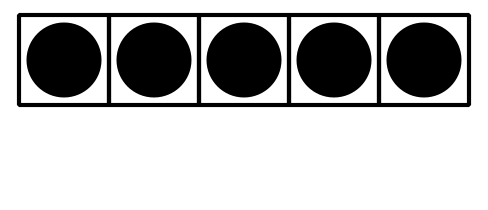 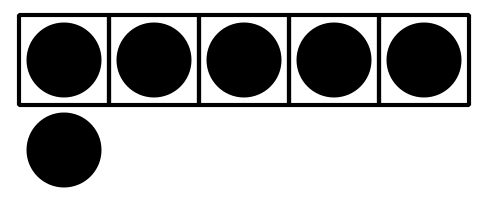 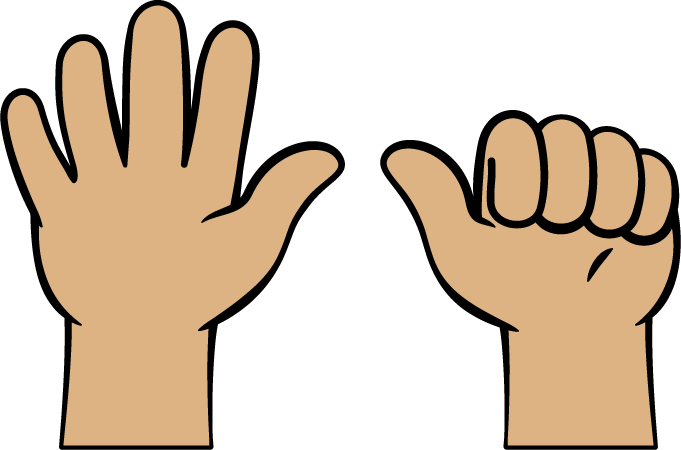 14.1: Toppings on Pizza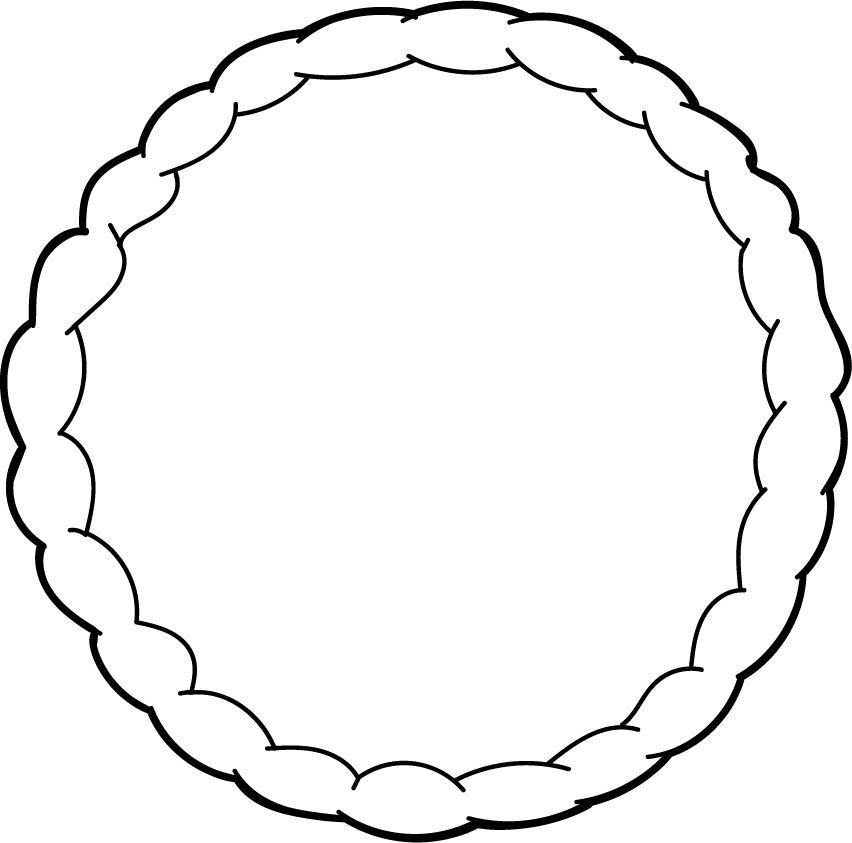 14.3: Introduce Bingo, Images and NumbersChoose a center.Bingo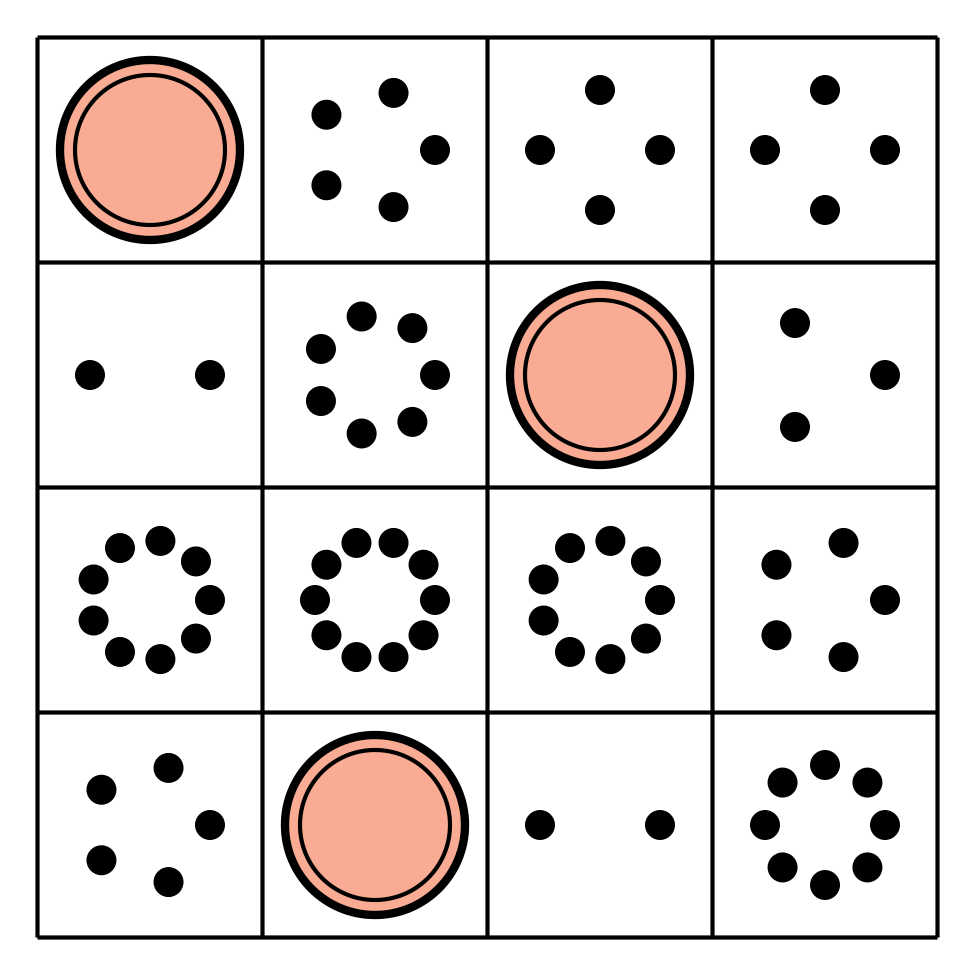 Number Race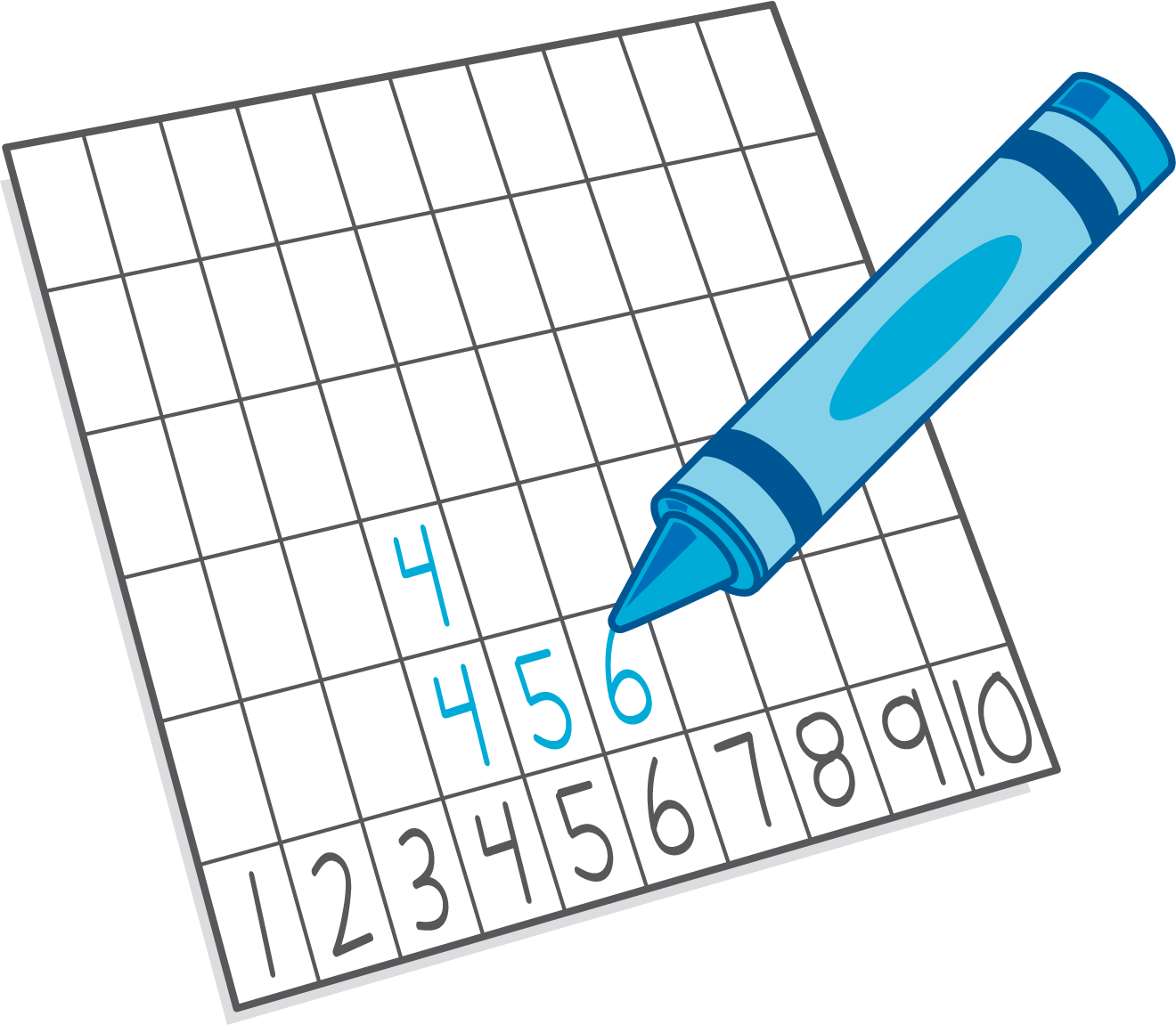 Geoblocks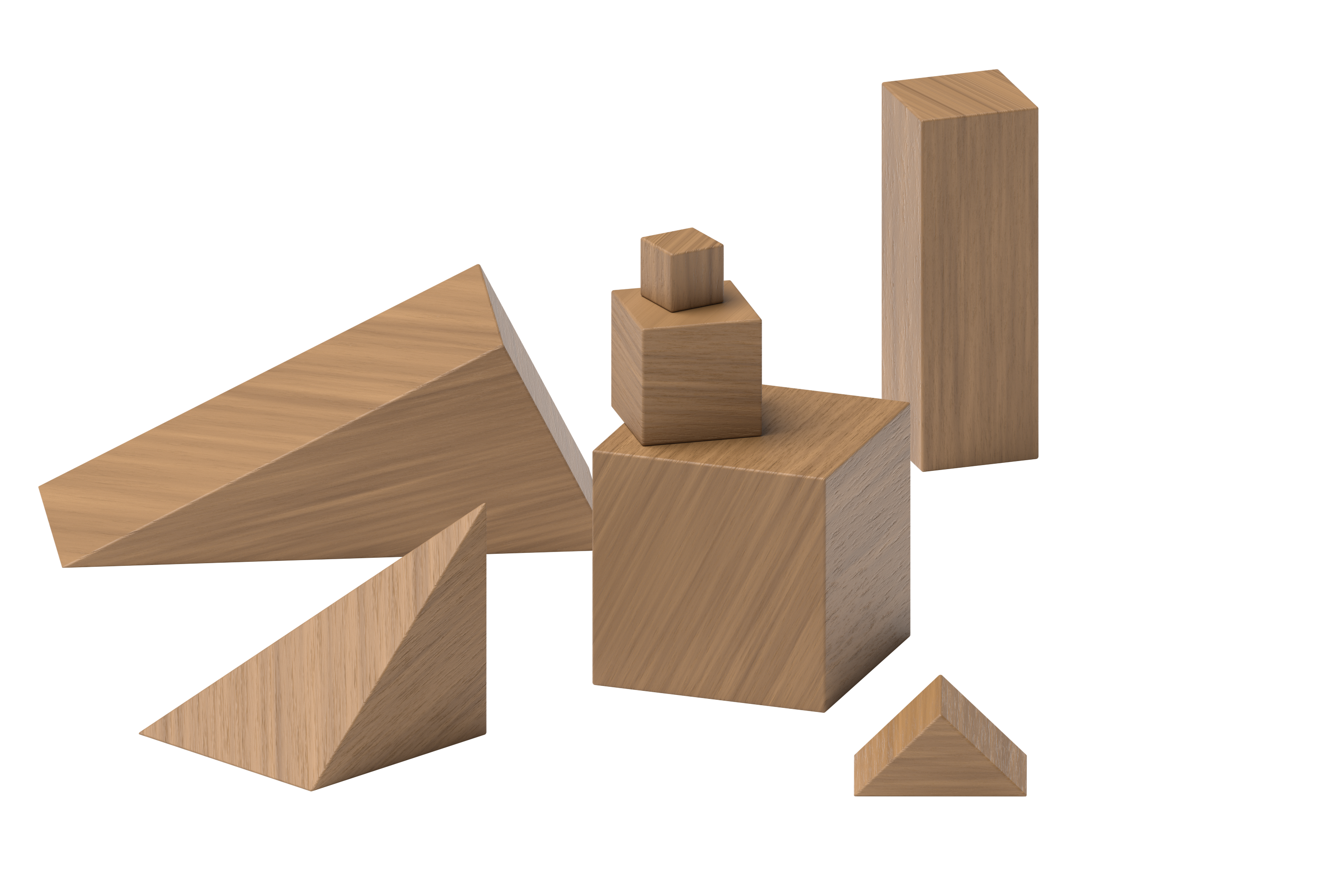 Math Fingers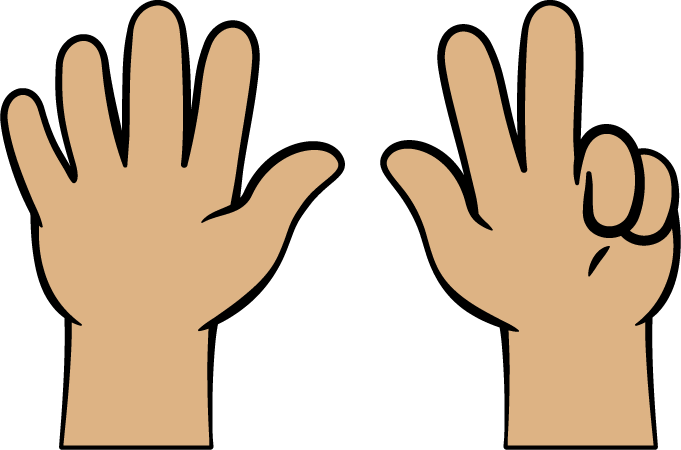 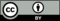 © CC BY 2021 Illustrative Mathematics®